Курс «Занимательный английский» для 6-леток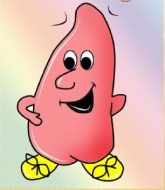 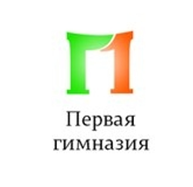 16.09.23Урок 1:  Приветствие. ЗнакомствоУчитель здоровается с учениками: Hello, children! Good morning children! Good afternoon children!Фонетическая зарядка с Мистером Язычком.В игровой форме знакомятся друг с другом: What is your name? My name is… Учитель узнаёт у детей как у них дела: How are you? I am fine, thank you.Дети просматривают обучающий мультфильм «Muzzy» и знакомятся с его героями, тем самым отрабатывая разговорные фразы приветствия.Учитель прощается с учениками: Good bye, children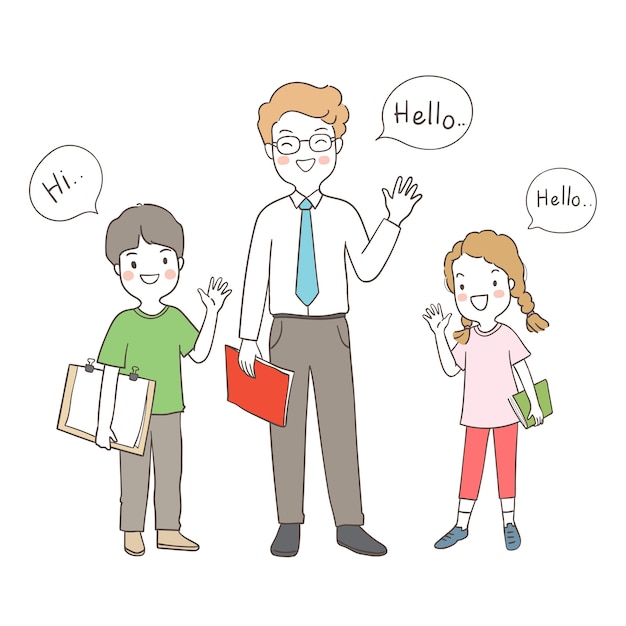 23.09.23Урок 2: Приветствие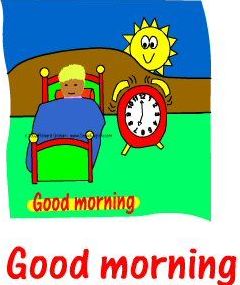 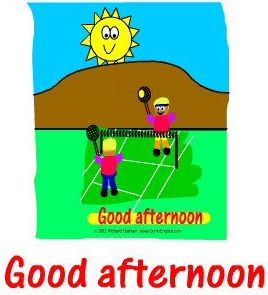 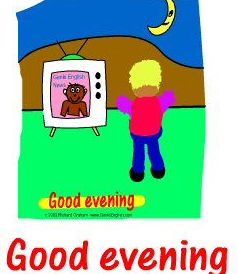 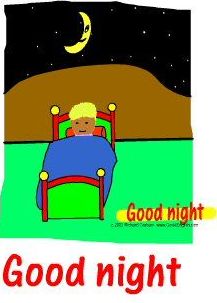 Учитель здоровается с учениками: Hello, children!Учащиеся повторяют за учителем фразы приветствия и запоминают стихотворение: Good morning! (Доброе утро!)Good morning!
Good morning! 
Good morning to you! 
Good morning! 
Good morning! 
I'm glad to see you!Учащиеся просматривают видео материалы и проговаривают фразы: Good morning, good afternoon, good evening, good night;Физкультминутка. Учитель прощается с учащимися: Good bye, children!Рекомендуемое домашнее задание.Выучить стихотворения: Good morning!
Good morning! 
Good morning to you! 
Good morning! 
Good morning! 
I'm glad to see you!30.09.23  Урок 3: Животные1) Учитель здоровается с учениками: Good morning/afternoon, children!2) Учитель вместе с учащимися повторяют времена суток и просматривают короткое видео.3) На доске расположены картинки с животными: обезьяна, заяц, лиса, медведь, волк и лев. Вводится конструкция: It is a (lion).4) Учитель раздаёт учащимся листы с заданиями: 1 – раскрась рисунки и запомни названия животных.5) Учащиеся повторяют за учителем и стараются запомнить стихотворение: Hello! Hello, monkey! Закрепляют названия животных.6) Учитель прощается с учащимися: Good bye, children!Рекомендуемое домашнее задание.1) Выучить стихотворение: Hello! Hello, monkey!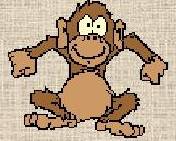 Hello! Hello, hare!Hello! Hello,bear!Повторить животных: monkey, hare, bear, lion, wolf, fox. 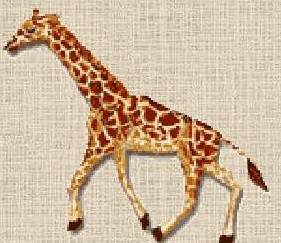 07.10.23  Урок 4: ЖивотныеУчитель здоровается с учениками: Good morning/afternoon, children!Учащиеся вместе с учителем повторяют животных, здороваются с ними и рассказывают стишок: Hello! Hello, monkey.На доске появляются новые животные: верблюд, жираф, тигр, лягушка, крокодил и мышь. Вводится конструкция: I am a … (mouse).Учащиеся играют в игру: «В мире животных». Учитель раздаёт учащимся картинки с животными. Дети должны представиться и произнести звук своего животного. Например: I am a frog.(ква-ква)Учитель раздаёт учащимся листы с заданиями: 1 – раскрась рисунки и запомни названия животных.Учащиеся повторяют за учителем и стараются запомнить песенку: Good morning!  I am a mouse! Закрепляют названия животных.Учитель прощается с учащимися: Good bye, children!Рекомендуемое домашнее задание.Выучить песенку: Good morning! I am a mouse.Good morning! I am a bear.Good morning! I am a hare!Good morning! I am a frog!Повторить животных: monkey, hare, bear, lion, wolf, fox, camel, frog, tiger, mouse, giraffe, crocodile. 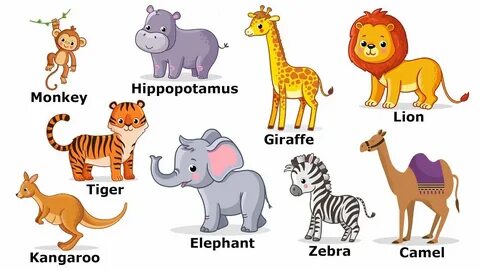 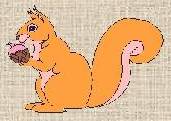 14.10.23   Урок 5: Животные1) Учитель здоровается с учениками: Good morning/afternoon, children!2) Учащиеся вместе с учителем повторяют животных, здороваются с ними и рассказывают стишок: Good morning, good morning bear.3) На доске появляются новые животные: белка, ёжик, крыса, поросёнок. Вводятся цифры от 1-12. Учащиеся считают, скольких животных они уже знают.4) Учащиеся играют в игру: «Угадайте, кто я!!!» Учащиеся по очереди вытаскивают картинки с животными и изображают их.5) Учащиеся повторяют за учителем и стараются запомнить песенку: It`s a pig, pig, pig . Закрепляют названия животных.6) Учитель раздаёт учащимся листы с заданиями: раскрась рисунки и запомни названия животных.7) Учитель прощается с учащимися: Good bye, children!Рекомендуемое домашнее задание.1) Выучить песенку:It`s a pig, pig, pig.It`s a rat, rat, rat.It`s a cat, cat, cat.21.10.23Урок 6: Животные1) Учитель здоровается с учениками: Good morning/afternoon, children!2) Учащиеся вместе с учителем повторяют животных, здороваются с ними и поют песенку: It`s a pig, pig, pig.3) Учитель раздаёт учащимся листы с заданиями. Дети стараются запоминают как выглядят и пишутся цифры от 1-12.4) На доске располагаются 4 картинки с животными и цифры. Учащиеся вместе с учителем составляют стишок: One – a dog.5) Учитель прощается с учащимися: Good bye, children!Рекомендуемое домашнее задание. 1) Выучить стих:Оne (1) – a dog.Two (2) – a cat.Three (3) – a frog.Four  (4)– a rat.2) Повторить цифры (1-12) и животных: monkey, hare, bear, lion, wolf, fox, frog, tiger, rat, giraffe, pig, cat, dog, camel, kangaroo, mouse, crocodile, squirrel, hedgehog.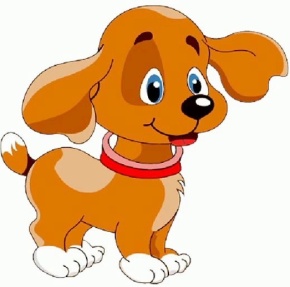 28.10.23    Урок 7 : Праздники. Хэллоуин1) Учитель здоровается с учениками: Good morning/afternoon, children!2) Учитель спрашивает учеников, какой праздник отмечают в Америке и Англии 31 октября. Это Хэллоуин. Учитель рассказывает про историю праздника.3) Учитель раздаёт учащимся заготовки для праздничной открытке в форме тыквы. Дети рисуют открытку со словами: Happy Halloween.4) Учащиеся слушают и повторяют слова, относящиеся к празднику Хэллоуин: Halloween, pumpkin, ghost, skeleton, trick-or-treat.5) Учитель прощается с учащимися: Good bye, children!Рекомендуемое домашнее задание.1) Выучить новые слова: Halloween, pumpkin, ghost, skeleton, trick-or-treat.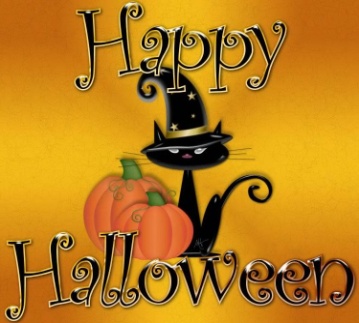 04.11.23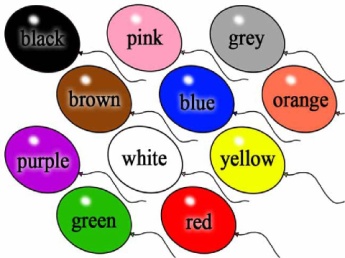 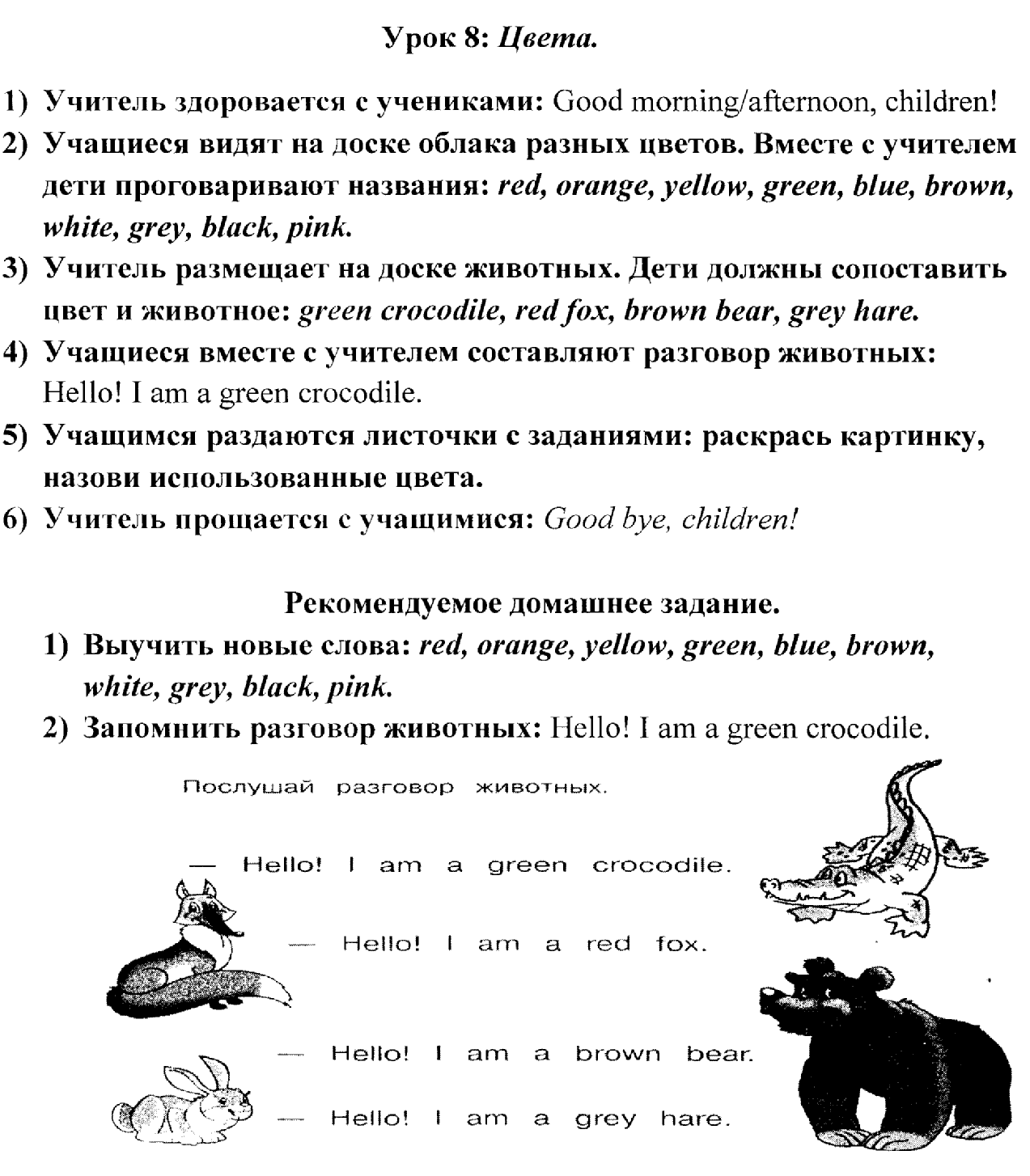 11.11.23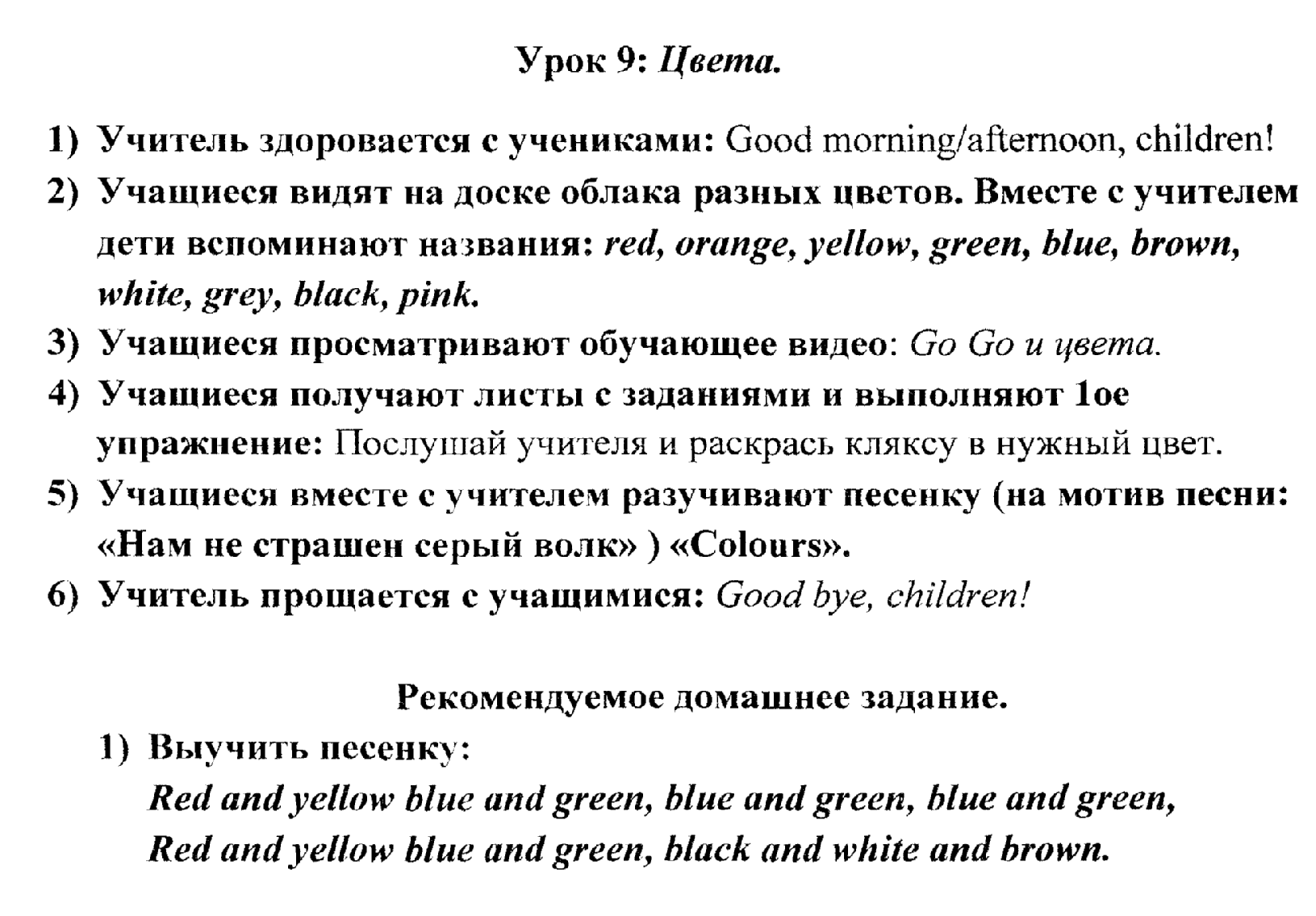 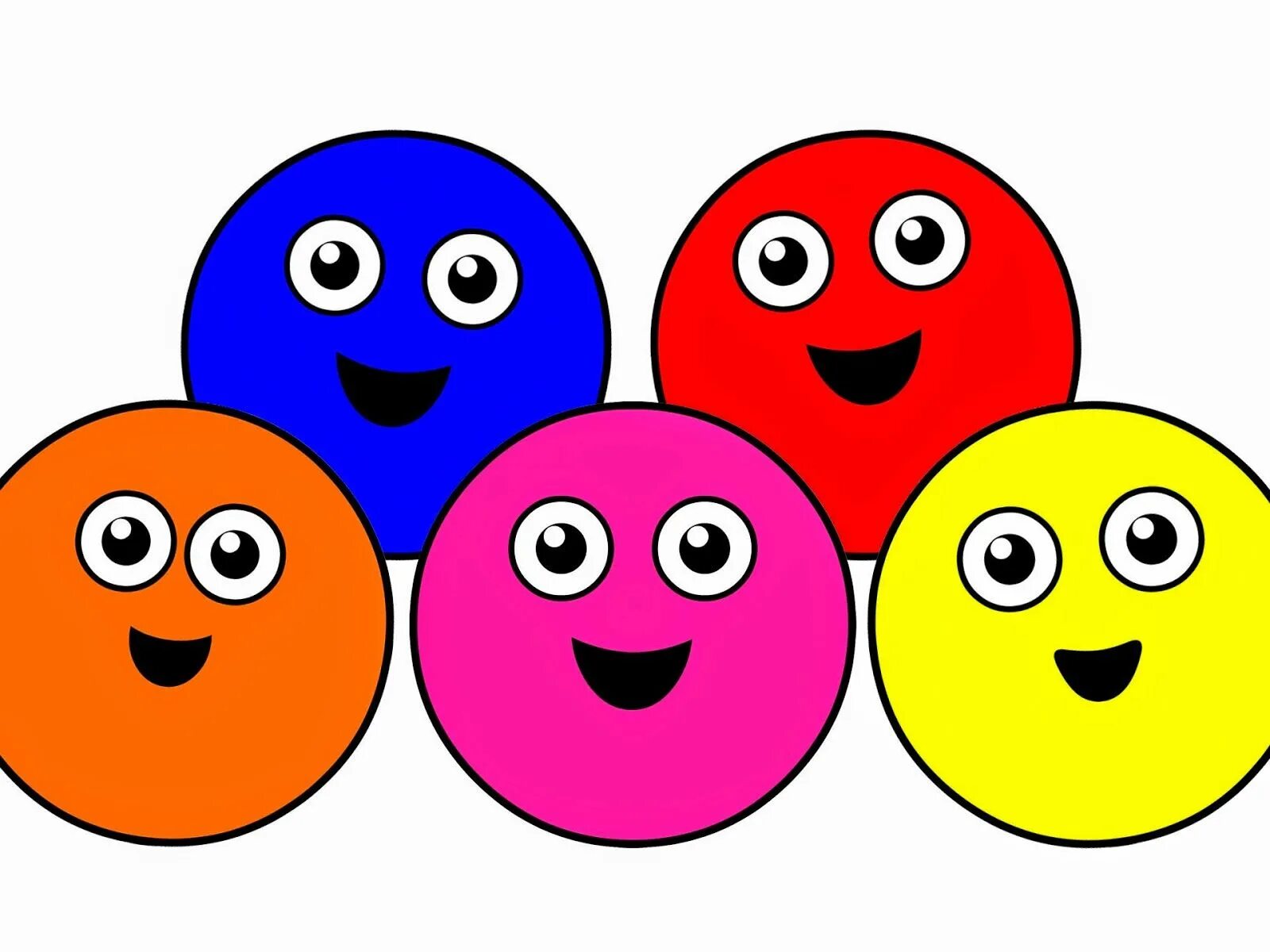 18.11.23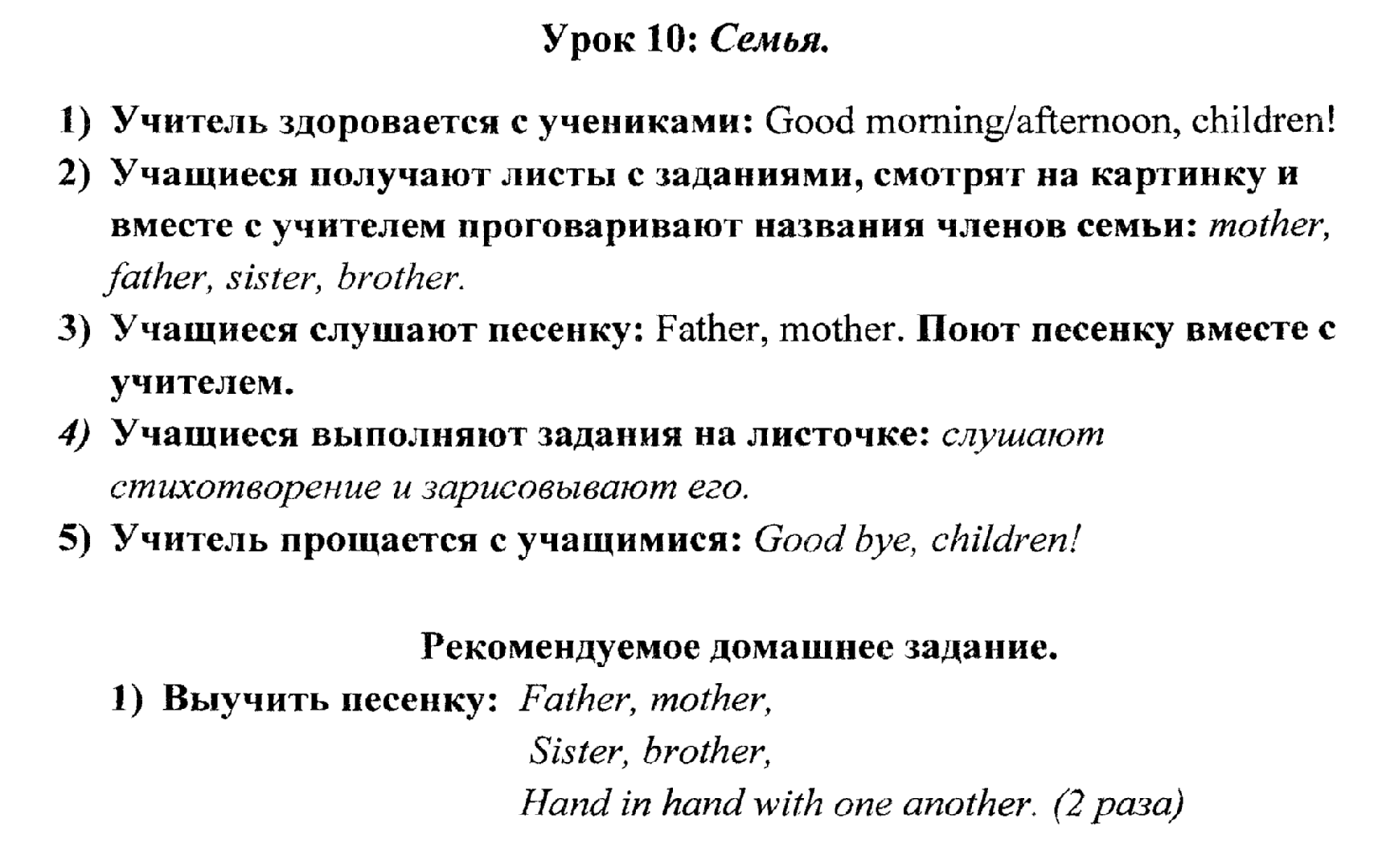 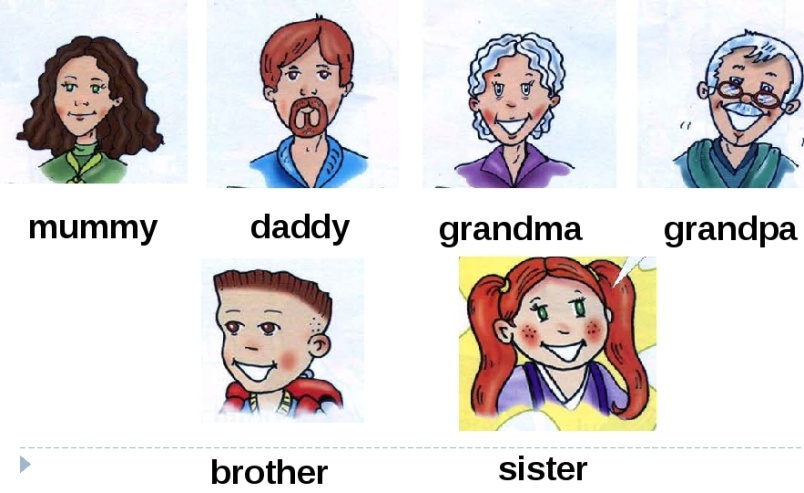 25.11.23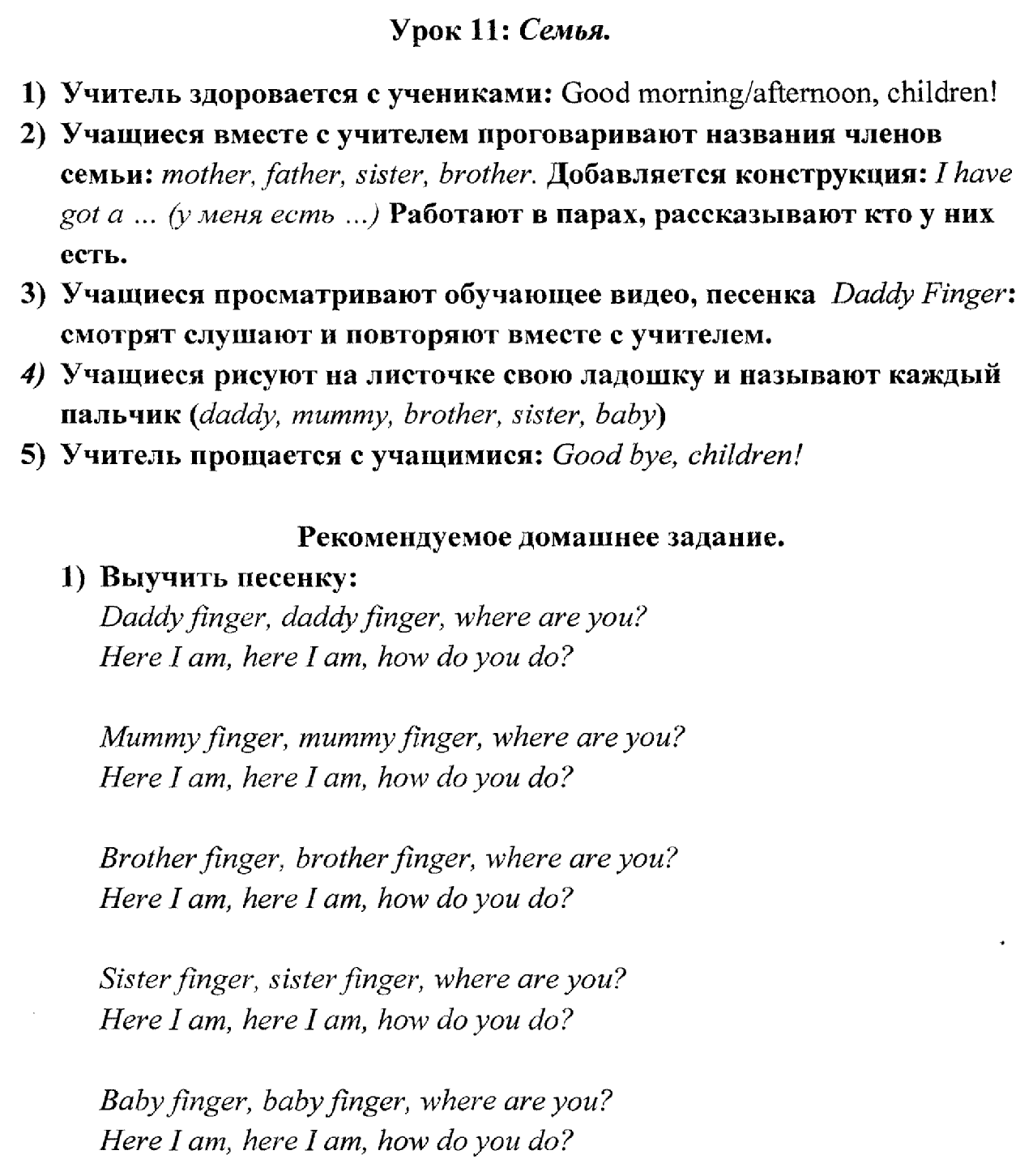 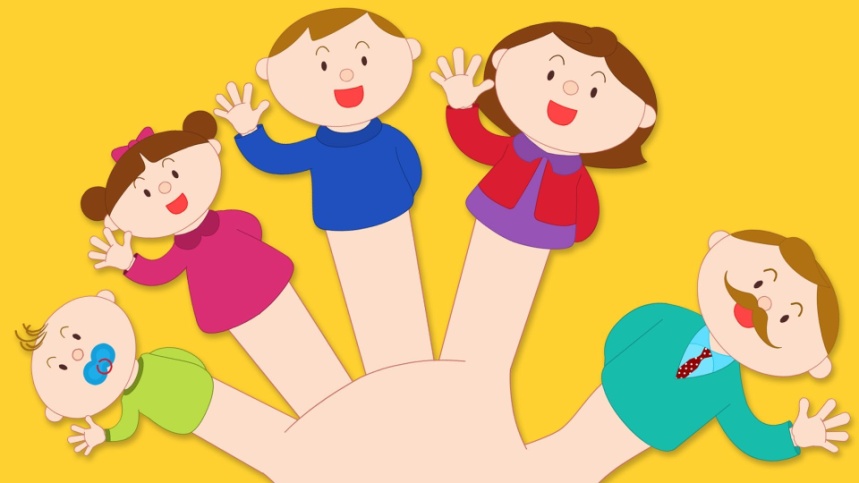 02.12.23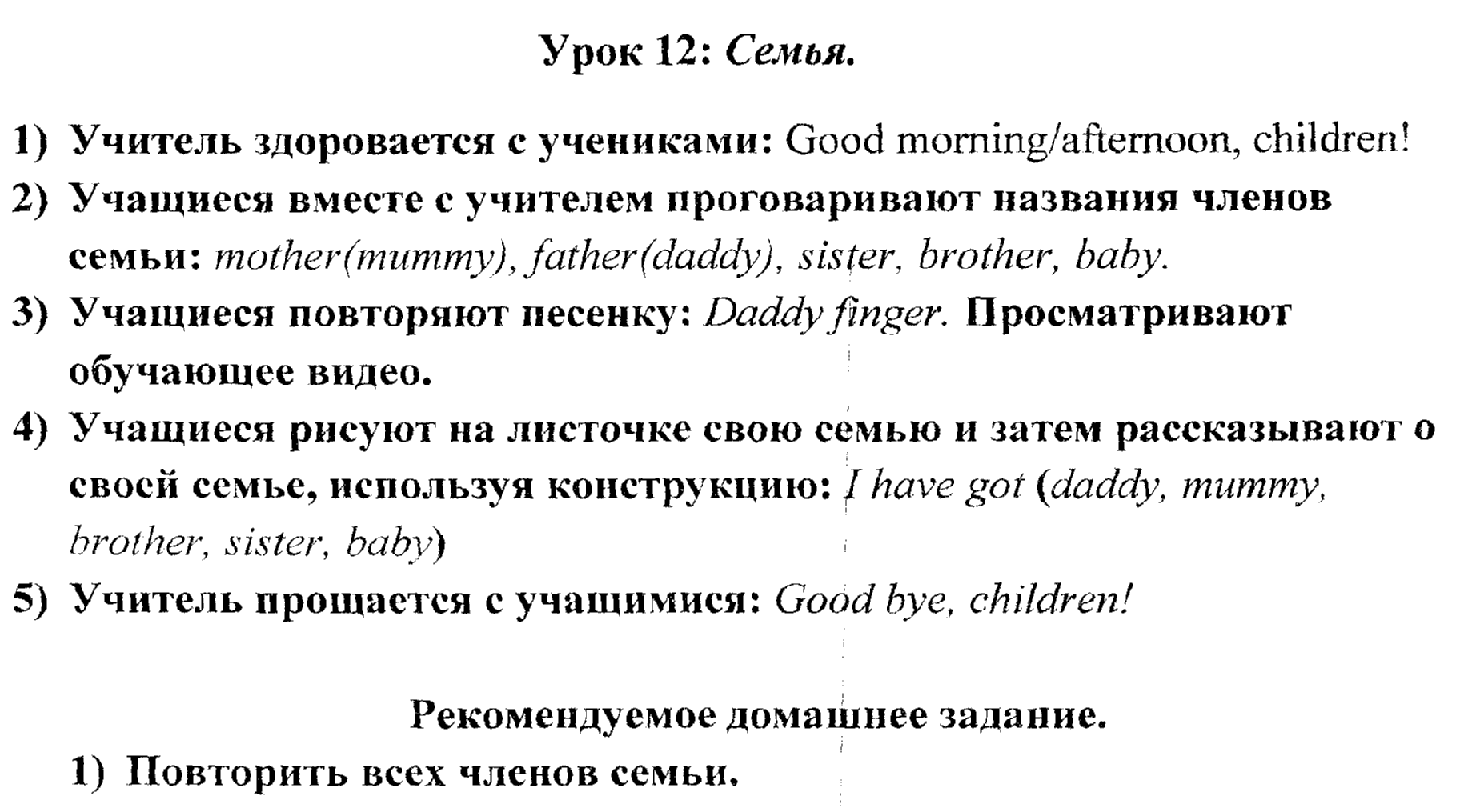 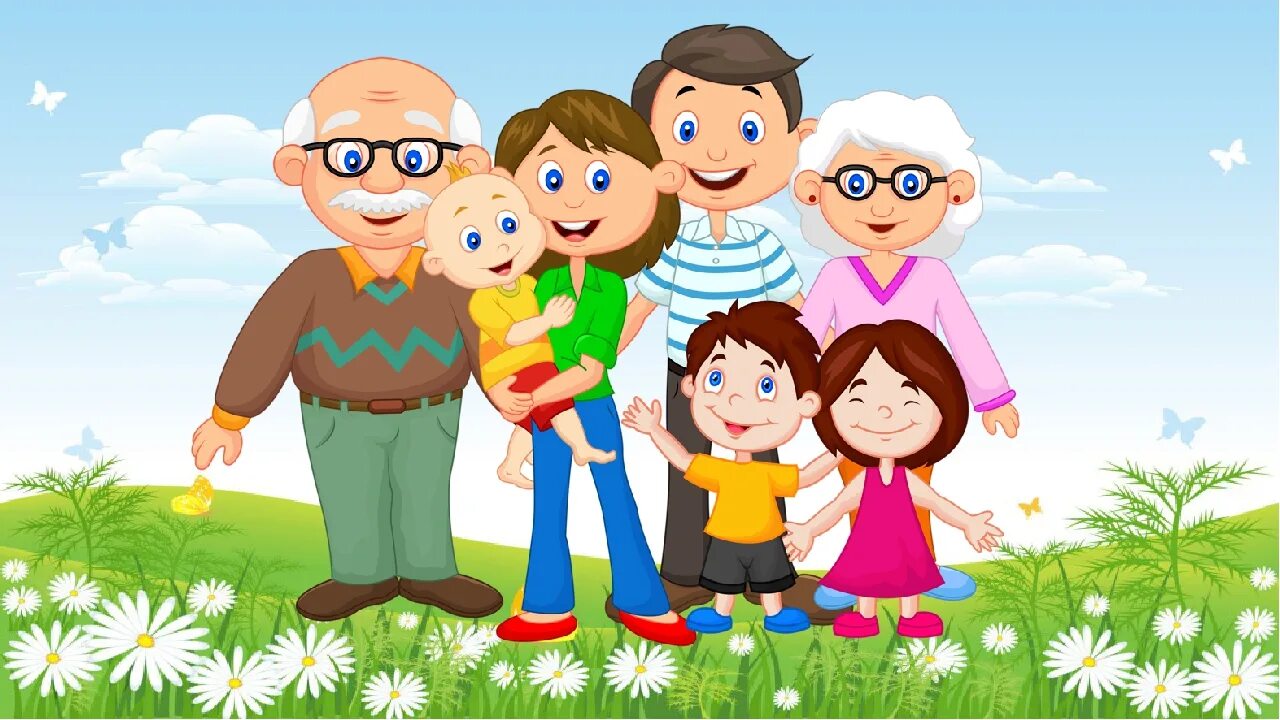 09.12.23    Урок 13: Моя комнатаУчитель здоровается с учениками: Good morning/afternoon, children!Учитель рассказывает учащимся о новой теме: Моя комнатаНа доске появляются картинки с изображением предметов, которые есть в комнате: a room,a  door, a window, a chair, a table, a bed, a ceiling, a floor.Учащиеся получают листы с заданиями, раскрашивают картинки и запоминают новые слова: a room,a  door, a window, a chair, a table, a bed, a ceiling, a floor.Учитель предлагает ученикам запомнить небольшой стишок-разминку: Point to the ceiling… Дети вместе с учителем выполняют упражнение.Учитель прощается с учащимися: Good bye, children!Рекомендуемое домашнее задание. Запомнить стихотворение-разминку: Point to the ceiling,Point to the door,Point to the window,Point to the floor.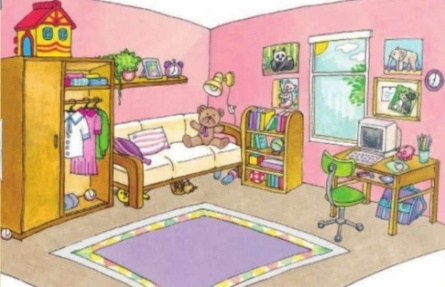 16.12.23Урок 14. Моя комнатаУчитель здоровается с учениками: Good morning/afternoon, children!Учитель показывает учащимся картинки с предметами, дети называют их все вместе. (a room ,a door, a window, a chair, a table, a bed, a ceiling, a floor.)Учащиеся вспоминают стих разминку: Point to the ceiling На доске появляются новые картинки по теме: Моя комната(a sofa a TV set,  a carpet, a lamp)Учитель раздаёт листы с новыми заданиями. Учащиеся выполняют задания, рисуют свою комнату и рассказывают, что есть у них в своей комнате. Вспоминают конструкцию: I have got…Учитель прощается с учащимися: Goodbye, children!Рекомендуемое домашнее задание.Рассказать про свою комнату: I have got a…Запомнить новые слова: a room ,a door, a window, a chair, a table, a bed, a ceiling, a floor, a sofa a TV set, a carpet, a lamp.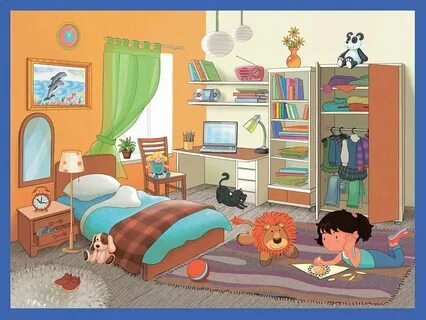 23.12.23    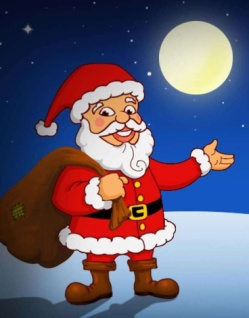 Урок 15: Праздники. Рождество и Новый годУчитель приветствует учеников: Good morning/afternoon, children! Mary Christmas and Happy New Year.Учитель рассказывает ученикам историю празднования Рождества и Нового Года в Англии.Ученики проговаривают за учителем новые слова: Christmas Tree, Santa Claus, present;Учащиеся вместе с учителем делают Рождественскую открытку с пожеланиями Счастливого Рождества и весёлого Нового Года.Учитель прощается с учащимися: Goodbye, children! Have a nice weekends.Рекомендуемое домашнее задание.Учителя английского языка поздравляют всех учащихся и их родителей с Наступающим Новым годом и Рождеством!!!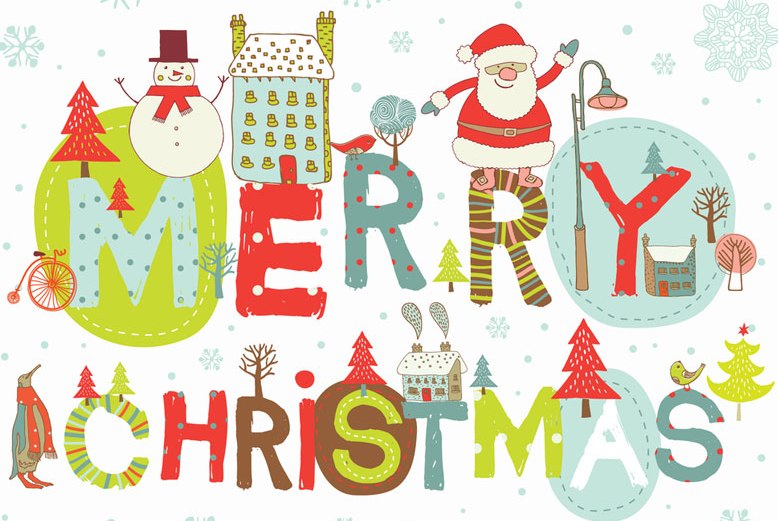 